Bydgoszcz, 10 grudnia 2020 r.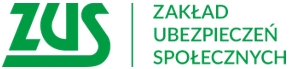 Informacja prasowaW oczekiwaniu na Tarczę branżową możesz złożyć wniosek o odroczenie płatnościPłatnicy, którym 10 i 15 grudnia upływa termin na opłacenie składek za listopad 2020 r. i którzy czekają na wejście w życie przepisów Tarczy antykryzysowej 6.0, mogą już teraz złożyć wnioski o odroczenie terminu płatności składek listopadowych np. o miesiąc.  Mogą również zdecydować się na opłacenie składki za listopad w terminie, a później wystąpić z wnioskiem o zwolnienie z opłacania składek za ten miesiąc.W parlamencie trwają prace nad kolejną odsłoną Tarczy antykryzysowej, która zakłada m.in. wypłatę świadczenia postojowego oraz zwolnienie z opłacania składek za listopad br. Płatnicy, którzy czekają na wejście w życie przepisów Tarczy antykryzysowej 6.0, mogą już teraz składać wnioski o odroczenie terminu płatności składek listopadowych np. o miesiąc. Wnioski w tej sprawie można składać za pośrednictwem Platformy Usług Elektronicznych ZUS. Jeśli płatnik złoży wniosek przed terminem płatności składek, 
nie poniesie żadnych kosztów związanych z ulgą.– informuje Krystyna Michałek, rzecznik regionalny ZUS województwa kujawsko-pomorskiego.Płatnik może również zdecydować się na opłacenie składki za listopad w terminie, a później wystąpić 
z wnioskiem o zwolnienie z opłacania składek za ten miesiąc. Wówczas – zgodnie z projektowanymi przepisami – opłacone składki zostaną mu zwrócone. Jeżeli natomiast okaże się, że płatnikowi nie przysługuje zwolnienie z opłacania składek za listopad i opłaci je po terminie płatności, to będzie mógł wystąpić 
z wnioskiem o odstąpienie od naliczania odsetek (RDO). Będzie mógł także wystąpić z wnioskiem o rozłożenie składek na raty.- dodaje rzeczniczka.- Nasza propozycja dotycząca składania wniosków o odroczenie wynika z tego, że tarcza branżowa wciąż nie weszła w życie, a zbliżają się terminy zapłaty składek za listopad. Przepisy tzw. Tarczy antykryzysowej 6.0, po poprawkach zarówno na etapie prac sejmowych jak i senackich, oczekują obecnie na swój ostateczny kształt. Przewidują one m.in. zwolnienie z opłacania składek za listopad 2020 r. dla płatników działających pod określonymi kodami PKD. Dzięki złożeniu wniosku płatnicy działający w branżach, które zostały uwzględnione w projekcie tarczy branżowej nie będą musieli płacić należności do ZUS za ten okres, tylko zaczekają na wejście w życie ostatecznego kształtu przepisów. Podobna sytuacja wystąpiła na wiosnę i wtedy również ZUS podpowiadał, jak w prosty sposób zdjąć z siebie niepewność, co do docelowego stanu prawnego – wyjaśnia Krystyna Michałek.Krystyna MichałekRzecznik Regionalny ZUSWojewództwa Kujawsko-Pomorskiego